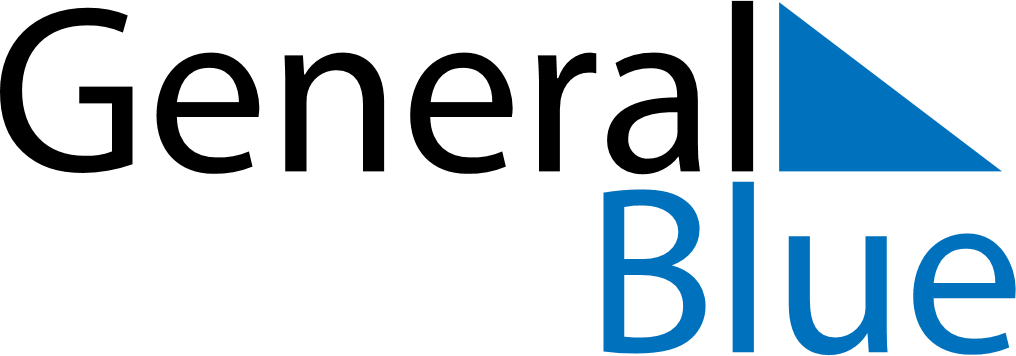 February 2028February 2028February 2028February 2028SingaporeSingaporeSingaporeMondayTuesdayWednesdayThursdayFridaySaturdaySaturdaySunday1234556789101112121314151617181919202122232425262627Hari Raya PuasaHari Raya Puasa2829